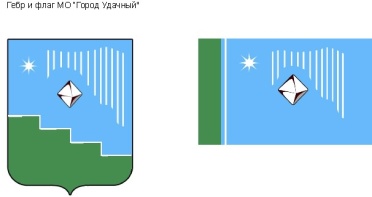 Российская Федерация (Россия)Республика Саха (Якутия)Муниципальное образование «Город Удачный»Городской Совет депутатовV созыв                                  I СЕССИЯРЕШЕНИЕ5 октября 2022 года                                                                                          		№1-3Об избрании счетной комиссииРуководствуясь статьей 23 Устава МО «Город Удачный» и статьей 10 Регламента городского Совета депутатов МО «Город Удачный», с целью проведения тайного голосования по выбору председателя городского Совета депутатов городской Совет депутатов МО «Город Удачный» решил:Избрать счетную комиссию для проведения тайного голосования по выбору председателя городского Совета депутатов пятого созыва в составе:- Кравченко Евгений Васильевич, депутат по Надежнинскому избирательному округу №7;- Марилова Ольга Васильевна, депутат по Молодежному избирательному округу № 1;- Пахомова Ирина Владимировна, депутат по Таежнинскому избирательному округу № 3. Настоящее решение вступает в силу со дня его принятия.  Председатель 1-й сессии городского Совета депутатов пятого созыва	                       	           В.Н. Карпенко